MEGHATALMAZÁS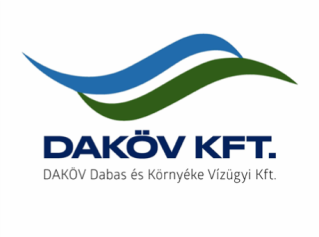 a DAKÖV Kft.-nél történő általános ügyintézéshezMeghatalmazó adatai:Meghatalmazott adatai:Közszolgáltatásiszerződés adatok:A Meghatalmazó meghatalmazza a Meghatalmazottat arra, hogy a DAKÖV Kft.-nél a fenti felhasználási hellyel kapcsoltban helyette és nevében eljárjon, teljeskörűen képviselje (az esetleges tartozásokat kiegyenlítse, a visszajáró egyenleget átvegye). A meghatalmazás visszavonásig érvényes.Kelt:………………………………………	………………………………………	…….……………………………………	Meghatalmazó aláírása	Meghatalmazott aláírása         Igazolvány száma: ……………………………..            Igazolvány száma: ……………………………   Név:Leánykori név:Anyja neve:Születési hely, idő:Lakcím:Személyazonosító okirat neve és száma:Név:Leánykori név:Anyja neve:Születési hely, idő:Lakcím:Személyazonosító okirat neve és száma:Felhasználási hely azonosító/ vevő (fizető) azonosító:Felhasználási hely címe:1.Tanú neve:2.Tanú neve:Aláírása:Aláírása:Lakcíme:Lakcíme: